.Count In: approx. 11secs[1-8] Touch R across, step R, Left shuffle forward, Rock R forward recover, ¼ turn R Chasse Right.( Tag here on wall 6)[9-16] crossing figure of 8 with Chasse L[17-24] Rock back recover, step ¼ L touch L, L lock step forward, Rock forward recover.[25-32] R shuffle back, step back, Point R, jazz box ¼ turn R.Tag- wall 6 after the first 8 counts facing 6.00 - 8 counts-Rock L recover, L coaster step, R rocking chairMas Tequila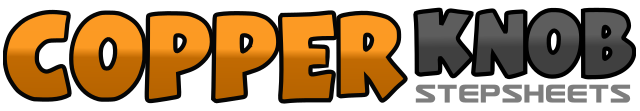 .......Count:32Wall:4Level:High Beginner.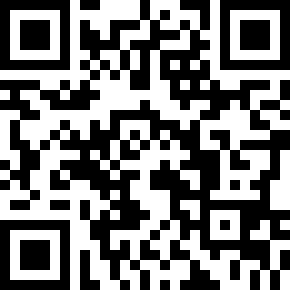 Choreographer:Laura Sway (UK) - June 2018Laura Sway (UK) - June 2018Laura Sway (UK) - June 2018Laura Sway (UK) - June 2018Laura Sway (UK) - June 2018.Music:Mas Tequila - Craig CampbellMas Tequila - Craig CampbellMas Tequila - Craig CampbellMas Tequila - Craig CampbellMas Tequila - Craig Campbell........123&4-Touch Right across Left(1) step onto Right(2) step forward on the Left(3) step Right to Left(&) step forward on the Left(4)567&8-Rock Right forward(5) recover onto Left(6) making ¼ turn Right step Right to Right side(7) step Left beside Right(&) step Right to Right side(8)1234-Cross Left over Right(1) step Right to Right side(2) step Left behind Right(3) step Right ¼ turn Right(4)567&8-step forward on the Left(5) unwind ¾ turn over Right shoulder to face 12.00(6) step Left to Left side(7) step Right beside Left(&) step Left to Left side(8)1234-Rock back on the Right(1) recover on to Left(2) making ¼ turn Left step back on the Right(3) Touch  Left across Right(4)5&678-Step forward on Left(5) Lock Right behind Left(&) step forward on the Left(6) Rock forward Right(7) recover weight on Left(8)1&234-Step back on the Right(1) step Left to Right(&) step back in the Right(2) step back Left(3) point Right to Right side(4)5678-step Right across Left(5) step back on the Left making ¼ turn Right(6) step Right slightly to Right side(7) step Left slightly forward(8)123&4-Rock forward Left(1) recover onto the Right(2) step back on the Left(3) step Right beside Left(&) step forward on Left(4)5678-Rock forward on the Right(5) recover on Left(6) Rock back on the Right(7) recover on the Left(8) start the dance again ;-)